 ООО «ЭЛИНОКС»Прилавок-витрина холодильныйвысокотемпературныйПВВ(Н) 70М - С - НШмодели «ПАТША»ПАСПОРТируководство по эксплуатации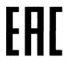 НАЗНАЧЕНИЕПрилавок-витрина холодильный высокотемпературный с нейтральным шкафом типа ПВВ(Н) 70М-С-НШ модели «ПАТША» (далее прилавок) предназначен для кратковременного хранения, демонстрации и  раздачи холодных закусок и третьих блюд.Используется на предприятиях общественного питания в составе технологических линий раздачи или как самостоятельное изделие.Эксплуатация прилавка допускается при температуре окружающего воздуха от 12 до 32 С, относительной влажности от  40 до 70%.Cертификат соответствия № ТС RU C-RU.MX11.В.00009. Срок действия с 12.12.2013 по 11.12.2018 г.Декларация соответствия № ТС RU Д-RU.АЛ16.В.23475. Срок действия с 19.11.2013 по 20.11.2018 г.На предприятии действует сертифицированная система менеджмента качества в соответствии требованиям ИСО 9001:2008. Регистрационный номер сертификата 73 100 3466 действителен по 16.01.2017 г.ТЕХНИЧЕСКИЕ ХАРАКТЕРИСТИКИТаблица 1КОМПЛЕКТ ПОСТАВКИТаблица 24.	УСТРОЙСТВО И ПРИНЦИП РАБОТЫПрилавок холодильный стационарный состоит из основания, к которому крепятся облицовки. На облицовки устанавливается столешница: из нержавеющей стали в форме ванны глубиной .Сверху над столешницей прилавка расположена охлаждаемая витрина с тремя рядами стеклянных полок или решеток, для раздачи пищи. Поднимающиеся дверцы витрины обеспечивают удобное извлечение блюд из нее. Со стороны обслуживающего персонала витрина снабжена раздвижными дверками. Внутри витрины расположены 2 лампы для подсветки. Под основанием устанавливается поддон для сбора воды после оттайки испарителей (верхнего и на ванне).Прилавок снабжен направляющими для установки подносов.Внутри корпуса расположен нейтральный шкаф (без дверок).Эквипотенциальный зажим расположен на правой стороне, со стороны обслуживающего персонала, под основанием.Клеммный блок для подключения прилавка к сети расположен за панелью управления.На панели управления расположены:-	клавишный выключатель для включения компрессора и верхнего охладителя;-	выключатель для включения освещения;-	контроллер.Холодильная установка прилавка представляет собой заполненную хладагентом (смесь гидрофторуглеродного фреона – R404А и полиэфирного масла POE 160 PZ) замкнутую герметичную систему, состоящую из:- холодильного агрегата;- испарителя, расположенного на днище ванны;- испарителя, расположенного в верхней части витрины;- капиллярной трубки.Контроллер предназначен для поддержания заданной температуры в охлаждаемом объеме витрины. При достижении заданной температуры в охлаждаемом объеме витрины контроллер отключает электродвигатель компрессора, при повышении температуры выше установленной – включает его.При включении кнопки «Работа», на цифровом индикаторе контроллера выводится текущее значение температуры в камере. Компрессор начинает работать только после истечения времени, указанного в таблице 3 (параметр о01). Одновременно с включением компрессора на цифровом индикаторе загорается знак  -  охлаждение.4.1 Режим настройки контроллера.Для входа в режим настройки заводских параметров нажать кнопку  (удерживать кнопку более 5 сек.).Ввести пароль.На экран выводится код параметра (см. таблица 3).Для просмотра и изменения значения параметра нажать кнопку «Set», по мере необходимости кнопками(уменьшение) и  (увеличение) изменить значение. Записать измененное значение в память, нажав кнопку «Set».Выход из режима заводских настроек происходит автоматически, при условии, что ни одна кнопка не нажата в течении 5 сек.4.2 Для изменения параметра значения температуры в витрине, нажать на кнопку «Set».Изменить значение температуры: кнопка (уменьшение) и  (увеличение).Записать измененное значение температуры в память нажатием кнопки «Set».Если в течении 5 сек. после изменения значения не нажата кнопка «Set», контроллер переходит в режим измерения с предыдущим значением задания.Примечание: На индикаторе можно изменять значение температуры от (минус) 49°С до (плюс) 99°С, однако при нажатии кнопки «Set» контроллер запоминает значение не более заводской настройки от 5°С до 15°С.ВНИМАНИЕ!	Настройки контроллера должен менять квалифицированный персонал. Для входа в режим настройки контроллера необходимо ввести пароль, заданный заводом изготовителе.Таблица 35.	МЕРЫ БЕЗОПАСНОСТИПо способу защиты человека от поражения электрическим током прилавок относится к 1 классу по ГОСТ 12.2.007.0-75.К обслуживанию прилавка допускаются лица, прошедшие технический минимум по эксплуатации и технике безопасности при работах с холодильными установками.При работе с прилавком необходимо соблюдать следующие правила техники безопасности:-не включать прилавок без заземления;-санитарную обработку производить только при обесточенном прилавке;-периодически проверять исправность электропроводки и заземляющего устройства;-при обнаружении неисправностей вызывать электрослесаря;-при обнаружении значительной утечки фреона немедленно отключить прилавок, включить вентиляцию или открыть окна и двери для проветривания помещения, при этом запрещается курить и пользоваться открытым пламенем;-включать прилавок после устранения неисправностей;-ток утечки прилавка ПВВ(Н) 70М-С-НШ не должен превышать:при рабочей температуре:-0,5 мА для всех ПВВ(Н) 70М-С-НШ;в холодном состоянии:-1,5 мА для всех ПВВ(Н) 70М-С-НШ.Допустимые уровни звукового давления, уровни звука, эквивалентные и максимальные уровни звука должны соответствовать ГОСТ 12.1.003, ГОСТ 12.1.036 и СН 2.2.4/2.1.8.562-96 и не должны превышать значений, указанных в таблице 4.Таблица 4Предельно допустимые значения вибрации, на рабочем месте, должны соответствовать ГОСТ 12.1.012 и СН 2.2.4/2.1.8.566-96 и не должны превышать значений, указанных в таблице 5.Таблица 5ВНИМАНИЕ!	Не загораживайте вентиляционные отверстия, расположенные в корпусе прилавка.ВНИМАНИЕ!	Не используйте механические устройства или другие средства для ускорения процесса оттаивания, кроме рекомендованных изготовителем.ВНИМАНИЕ!	Не допускайте повреждения контура хладагента.ВНИМАНИЕ!	Для очистки прилавка не допускается применять водяную струю.Рис.16.	ПОРЯДОК УСТАНОВКИПосле хранения прилавка в холодном помещении или после перевозки в зимних условиях перед включением в сеть необходимо выдерживать его в условиях комнатной температуры (18÷20°С) в течение 6 ч.Распаковка, установка и испытание прилавка производится специалистами по монтажу и ремонту торгово-технологического оборудования.После проверки состояния упаковки, распаковать прилавок, произвести внешний осмотр и проверить комплектность в соответствии с таблицей 2.Перед установкой прилавка на предусмотренное место необходимо снять защитную пленку со всех поверхностей. Необходимо следить за тем, чтобы прилавок был установлен в горизонтальном положении (для этого предусмотрены регулировочные ножки). Учитывая вид прилавка, его можно размещать отдельно или вместе с другим оборудованием.Установить направляющие для подносов на переднюю стенку прилавка и закрепить четырьмя болтами М6.Установку прилавка проводить в следующем порядке:-установить прилавок на соответствующее место;-проверить уровнем горизонтальное положение стола и при необходимости с помощью ножек произвести регулировку его по высоте;-подсоединить провода электросети к вводным зажимам, находящимся за панелью управления;-установить поддон на направляющие снизу под основанием;-подключить прилавок к электросети согласно действующего законодательству и нормативам. Подключение электроэнергии производится только уполномоченной специализированной службой с учетом маркировок на табличке с надписями;-монтаж и подключение выполнить так, чтобы установленный и подключенный прилавок предупреждал доступ к токопроводящим частям без применения инструментов;-надежно заземлить прилавок, подсоединив заземляющий проводник к заземляющему зажиму. Заземляющий проводник должен быть в шнуре питания;-провести ревизию соединительных устройств электрических цепей прилавка (винтовых и безвинтовых зажимов), при выявлении ослабления необходимо подтянуть или подогнуть до нормального контактного давления;-проверить переходное сопротивление между заземляющим зажимом и нетоковедущими металлическими частями прилавка, которое должно быть не более 0,1 Ом;-проверить токи утечки в холодном состоянии и при рабочей температуре;-при установке прилавка, для всех ПВВ(Н), должны быть установлены автоматические выключатели с комбинированной защитой типа ВАК 2…на ток 6,3А/10мА в распределительном щите;Выключатель должен обеспечивать гарантированное отключение всех полюсов от сети питания прилавка и должен быть подключен непосредственно к зажимам питания и иметь зазор между контактами не менее  на всех полюсах.Номинальное поперечное сечение кабелей питания не должно быть меньше значений, указанных в таблице 6:Таблица 6При установке этого прилавка в линию раздачи (Л.Р.) для облегчения выравнивания линии по передней стенке необходимо совместить по 2 отверстия ø7 на боковых поверхностях основания и соединить основания соседних прилавков болтами М6х20 и гайками М6, предусмотрев зазор между основаниями (5÷6) мм.Для выравнивания потенциалов при установке прилавка в технологическую линию, предусмотрен зажим, обозначенный знаком -- эквипотенциальность.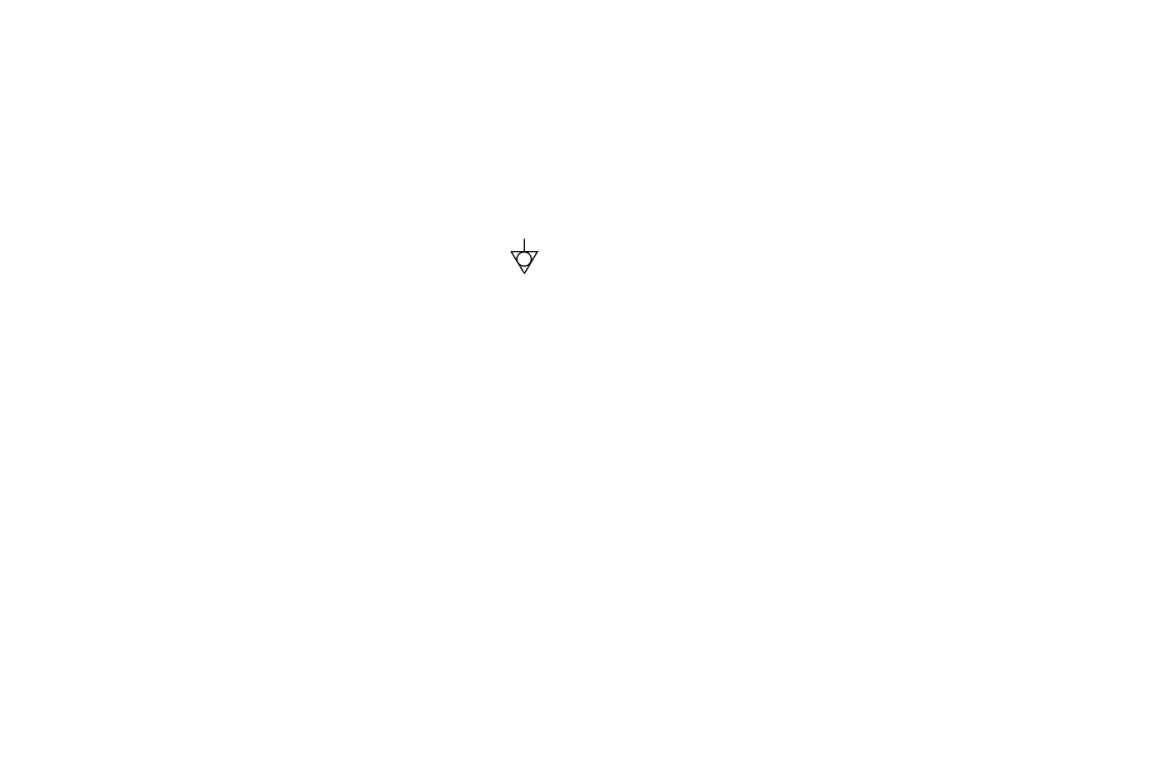 После установки провести пуск и испытание прилавка в соответствии с требованиями раздела 7.Сдача в эксплуатацию смонтированного изделия оформляется актом по установленной форме, который подписывается представителями ремонтно-монтажной организации и администрацией предприятия общественного питания.7.	ПОРЯДОК РАБОТЫПеред началом работы убедитесь, что на панели управления горит лампочка «Сеть».Опробуйте включить и выключить кнопку «Работа» (кнопка должна издавать резкий щелчок, загораться при включении и потухать при выключении).Для включения и выключения подсветки в витрине на панели установлена кнопка. Также убедитесь в ее работе.Установите на контроллере необходимую температуру от 5° до 15°С.Произвести загрузку прилавка продуктами после того, когда в прилавке установится заданная температура.Процесс оттайки образовавшейся ледяной шубы на охладителе воздуха происходит автоматически. После отключения контроллером холодильного агрегата автоматически включается ТЭН оттайки на охладителе воздуха. Конденсат будет сливаться в поддон расположенный под прилавком.По окончании рабочей смены отключить прилавок, выгрузить продукты и произвести санитарную обработку охлаждаемого объема. Сливать конденсат из поддона по мере его накопления.8.	ТЕХНИЧЕСКОЕ ОБСЛУЖИВАНИЕТехническое обслуживание и ремонт прилавка проводят электромеханики
III - Y разрядов, имеющие квалификационную группу по технике безопасности не ниже третьей.Техническое обслуживание и ремонт прилавка-витрины осуществляется по следующей структуре ремонтного цикла:								5 ТО - ТРгде		ТО - техническое обслуживание,		ТР - технический ремонт.ТО проводится 1 раз в месяц, ТР проводится 1 раз в 6 месяцев.При техническом обслуживании провести следующие работы:-	выявить неисправности прилавка путем опроса обслуживающего персонала;-	подтянуть, при необходимости, контактные соединения токоведущих частей прилавка. При этом отключить прилавок от электросети снятием плавких предохранителей или выключением автоматического выключателя цехового электрощита и повесить на рукоятки коммутирующей аппаратуры плакат «Не включать - работают люди», отсоединить, при необходимости, провода электропитания прилавка и изолировать их;-	проверить герметичность холодильной установки;-	при обнаружении следов масла в местах соединений трубопроводов подтянуть накидные гайки;-	проверить количество фреона в холодильной системе, в случае недостатка фреона произвести дозаправку;-	периодически раз в 6 месяцев необходима сухая чистка холодильного агрегата и конденсатора от пыли и грязи.Ртутьсодержащие электрические лампы должны быть сданы предприятиям производящим демеркуризацию ртутьсодержащих ламп.Не допускается рассеивание гидрофторуглеродного фреона –404А в окружающей среде.ВОЗМОЖНЫЕ НЕИСПРАВНОСТИ И МЕТОДЫ ИХ УСТРАНЕНИЯТаблица 7В витрине прилавка установлена лампа освещения. Для замены лампы необходимо отключить электропитание, открыть раздвижную правую дверку, снять верхнюю правую полку. Снять со светильника торцовую пластмассовую крышку, плафон, повернуть лампу на 90° и снять лампу. Установку лампы производить в обратном порядке.При протекании конденсата с воздухоохладителя, возле крепления дренажного шланга, снять крышку воздухоохладителя и промазать водостойким герметиком  вокруг слива. Установить крышку воздухоохладителя в обратном порядке.Неисправности холодильного агрегата и методы их устранения - в соответствии с паспортом на холодильный агрегат.10.	СВИДЕТЕЛЬСТВО О ПРИЕМКЕПрилавок-витрина холодильный высокотемпературный ПВВ(Н) 70М-С-НШ, ПВВ(Н) 70М-С-01-НШ (нужное подчеркнуть), заводской номер ____________ , изготовленный на ООО «ЭЛИНОКС», соответствует ТУ 5151-007-01439034-2001 и признан годным для эксплуатации.Тип и номер холодильного агрегата _______________________________
_____________________________________________________________________Дата выпуска ___________________________________________________
_____________________________________________________________________личные подписи (оттиски личных клейм) должностных лиц предприятия, ответственных за приемку изделия11.	СВИДЕТЕЛЬСТВО О КОНСЕРВАЦИИПрилавок-витрина холодильный высокотемпературный ПВВ(Н) 70М-С-НШ, ПВВ(Н) 70М-С-01-НШ (нужное подчеркнуть) подвергнут на ООО «ЭЛИНОКС» консервации согласно требованиям ГОСТ 9.014.Дата консервации 						_______________________Консервацию произвел					_______________________												(подпись)Изделие после консервации принял			_______________________												(подпись)12.	СВИДЕТЕЛЬСТВО ОБ УПАКОВКЕПрилавок-витрина холодильный высокотемпературный ПВВ(Н) 70М-С-НШ, ПВВ(Н) 70М-С-01-НШ (нужное подчеркнуть), упакован на ООО «ЭЛИНОКС» согласно требованиям, предусмотренным конструкторской документацией.Дата упаковки											М.П.											(подпись)Упаковку произвел																					(подпись)Изделие после упаковки принял																			(подпись)13.	ГАРАНТИИ ИЗГОТОВИТЕЛЯГарантийный срок эксплуатации прилавка - 1 год со дня ввода в эксплуатацию.Гарантийный срок хранения 1 год со дня изготовления.В течение гарантийного срока предприятие-изготовитель гарантирует безвозмездное устранение выявленных дефектов изготовления и замену вышедших из строя составных частей прилавка, произошедших не по вине потребителя, при соблюдении потребителем условий транспортирования, хранения и эксплуатации изделия.Гарантия не распространяется на случаи, когда прилавок вышел из строя по вине потребителя в результате не соблюдения требований, указанных в паспорте.Время нахождения прилавка в ремонте в гарантийный срок не включается.В случае невозможности устранения на месте выявленных дефектов предприятие-изготовитель обязуется заменить дефектный прилавок.Все детали, узлы и комплектующие изделия, вышедшие из строя в период гарантийного срока эксплуатации, должны быть возвращены заводу-изготовителю прилавка для детального анализа причин выхода из строя и своевременного принятия мер для их исключения.Для предъявления рекламации необходимы следующие документы:1) паспорт агрегата; 2) акт пуска изделия в эксплуатацию; 3) акт-рекламация; 4) копия удостоверения механика, производившего монтаж и обслуживание, или копия договора с обслуживающей специализированной организацией; 5) копия свидетельства о приемке, из паспорта на прилавок ПВВ(Н)70М-С-НШ.Рекламация рассматривается только в случае поступления отказавшего узла, детали или комплектующего изделия с указанием номера прилавка, даты изготовления и установки, копии договора с обслуживающей специализированной организацией, имеющей лицензию и копии удостоверения механика, обслуживающего прилавок.14.	СВЕДЕНИЯ О РЕКЛАМАЦИЯХРекламации предприятию-изготовителю предъявляются потребителем в порядке и сроки, предусмотренные Федеральным законом «О защите прав потребителей» от 09.01.1996г., с изменениями и дополнениями от 17.12.1999г., 30.12.2001г, 22.08.2004г., 02.10.2004г., 21.12.2004г., 27.07.2006г., 16.10.2006г., 25.11.2006г., 25.10.2007г., 23.07.2008г., Гражданским кодексом РФ (части первая от 30.11.1994г. № 51-ФЗ, вторая от 26.01.1996г. № 14-ФЗ, третья от 26.11.2001г. №146-ФЗ, четвертая от 18.12.2006г. № 230-ФЗ) с изменениями и дополнениями от 26.12, 20.02, 12.08.1996г.; 24.10.1997г.; 08.07, 17.12.1999г.; 16.04, 15.05, 26.11.2001г.; 21.03, 14.11, 26.11.2002г.; 10.01, 26.03, 11.11, 23.12.2003г.; 29.06, 29.07, 02.12, 29.12, 30.12.2004 г., 21.03, 09.05, 02.07, 18.07, 21.07.2005 г., 03.01, 10.01, 02.02, 03.06, 30.06, 27.07, 03.10, 04.12, 18.12, 29.12, 30.12.2006г.; 26.01, 05.02, 20.04, 26.06, 19.07, 24.07, 02.10, 25.10, 04.11, 29.11, 01.12, 06.12.2007г., 24.04, 29.04, 13.05, 30.06, 14.07, 22.07, 23.07, 08.07, 08.11, 25.12, 30.12.2008г., 09.02.2009г., а также Постановлением Правительства РФ от 19.01.1998г. № 55 «Об утверждении Правил продажи отдельных видов товаров, перечня товаров длительного пользования, на которые не распространяются требования покупателя о безвозмездном предоставлении ему на период ремонта или замены аналогичного товара, и перечня непродовольственных товаров надлежащего качества, не подлежащих возврату или обмену на аналогичный товар других размера, формы, габарита, фасона, расцветки или комплектации» изменениями и дополнениями от 20.10.1998г., 02.10.1999г., 06.02.2002г., 12.07.2003г., 01.02.2005г.; 08.02, 15.05, 15.12.2000г., 27.03.2007г., 27.01.2009г..Рекламации направлять по адресу:	Чувашская Республика, 								г. Чебоксары,								Базовый проезд, 17.								Тел./факс: (8352) 56-06-26, 56-06-85.15.	СВЕДЕНИЯ ОБ УТИЛИЗАЦИИПри подготовке и отправке прилавка на утилизацию необходимо разобрать и рассортировать составные части прилавка по материалам, из которых они изготовлены.ВНИМАНИЕ!	Конструкция прилавка постоянно совершенствуется, поэтому возможны незначительные изменения, не отраженные в настоящем руководстве.Сведения о содержании драгоценных металловТаблица 816.	ХРАНЕНИЕ, ТРАНСПОРТИРОВАНИЕ И СКЛАДИРОВАНИЕХранение прилавка должно осуществляться в транспортной таре предприятия изготовителя по группе условий хранения 4 ГОСТ 15150 при температуре окружающего воздуха не ниже минус 35 °С.Срок хранения не более 12 месяцев.При сроке хранения свыше 12 месяцев владелец прилавка обязан произвести переконсервацию изделия по ГОСТ 9.014.Упакованный прилавок следует транспортировать железнодорожным, речным, автомобильным транспортом в соответствии с действующими правилами перевозок на этих видах транспорта. Морской и другие виды транспорта применяются по особому соглашению.Условия транспортирования в части воздействия климатических факторов – группа 4 по ГОСТ 15150, в части воздействия механических факторов – С по ГОСТ 23170.Погрузка и разгрузка прилавка из транспортных средств должна производиться осторожно, не допуская ударов и толчков.ВНИМАНИЕ!	Допускается складирование упакованных прилавков по высоте в один ярус для хранения.Схема электрическая принципиальная ПВВ(Н)70М-С-НШРис.217.	УЧЕТ ТЕХНИЧЕСКОГО ОБСЛУЖИВАНИЯ В ПЕРИОД ГАРАНТИЙНОГО РЕМОНТАТаблица 9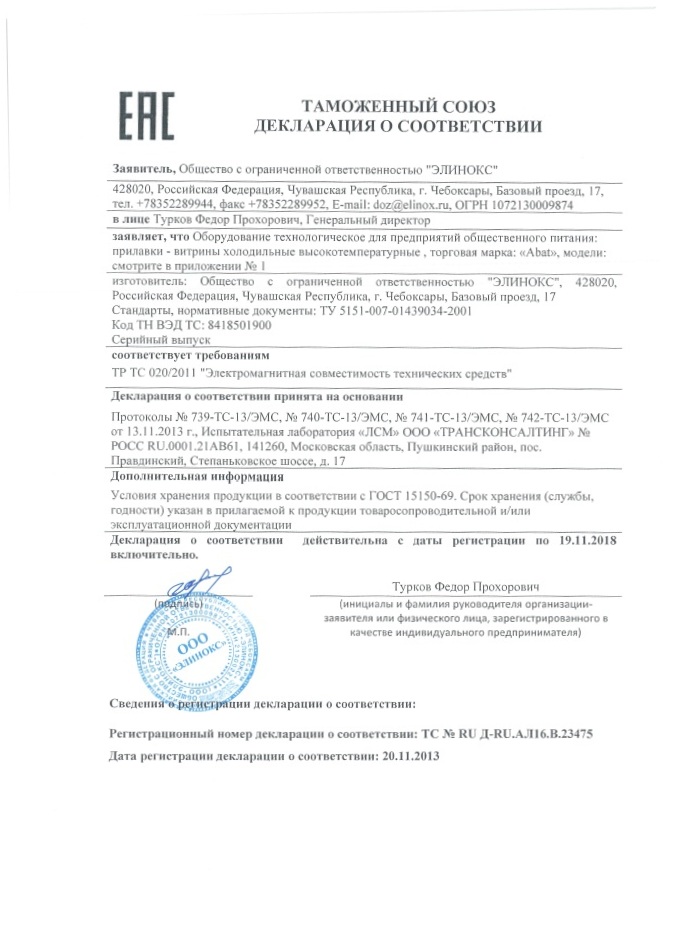 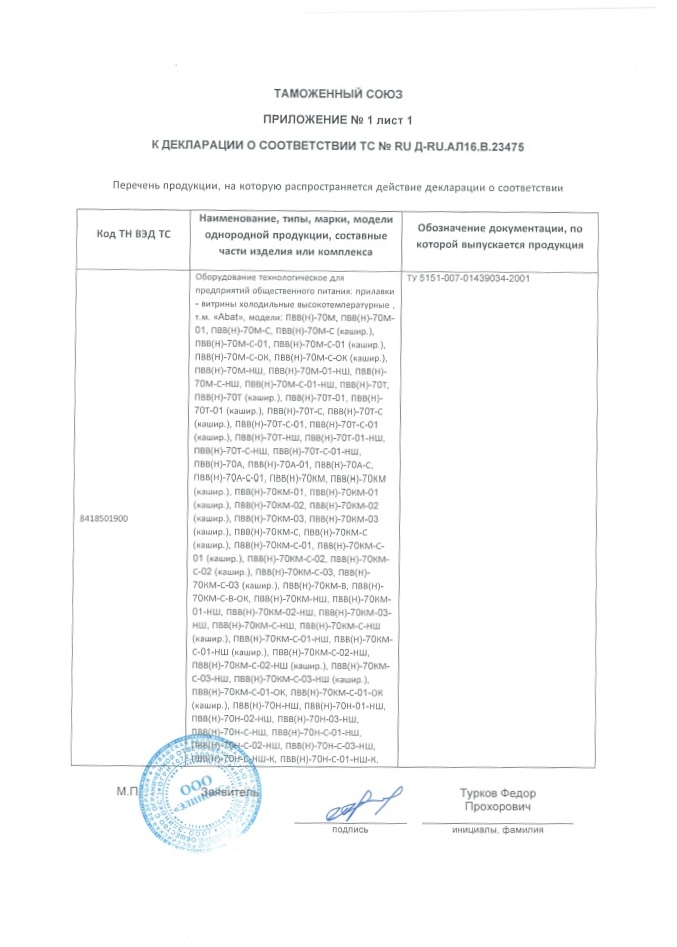 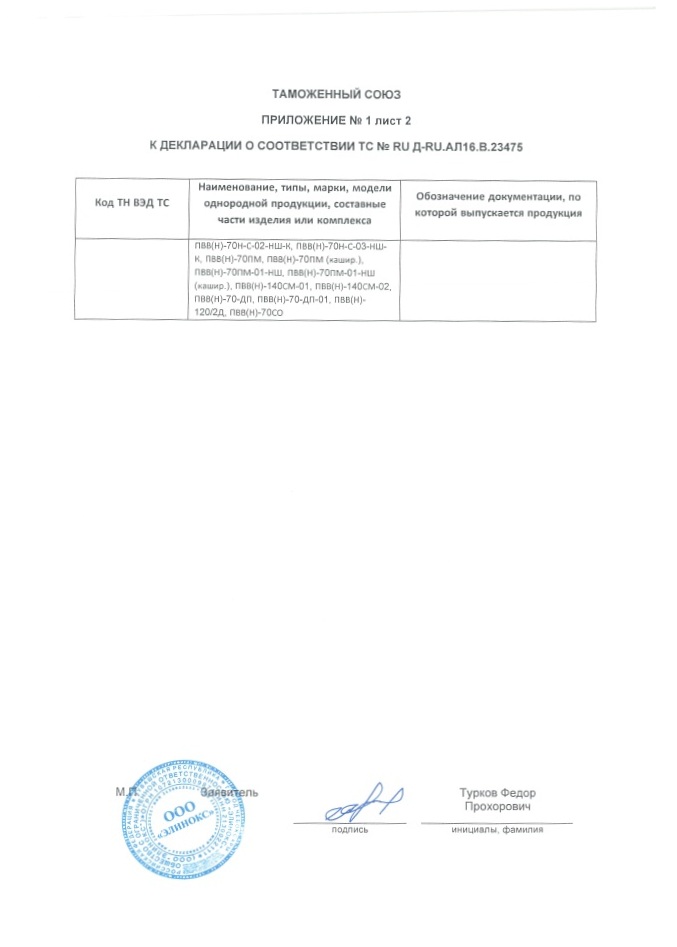 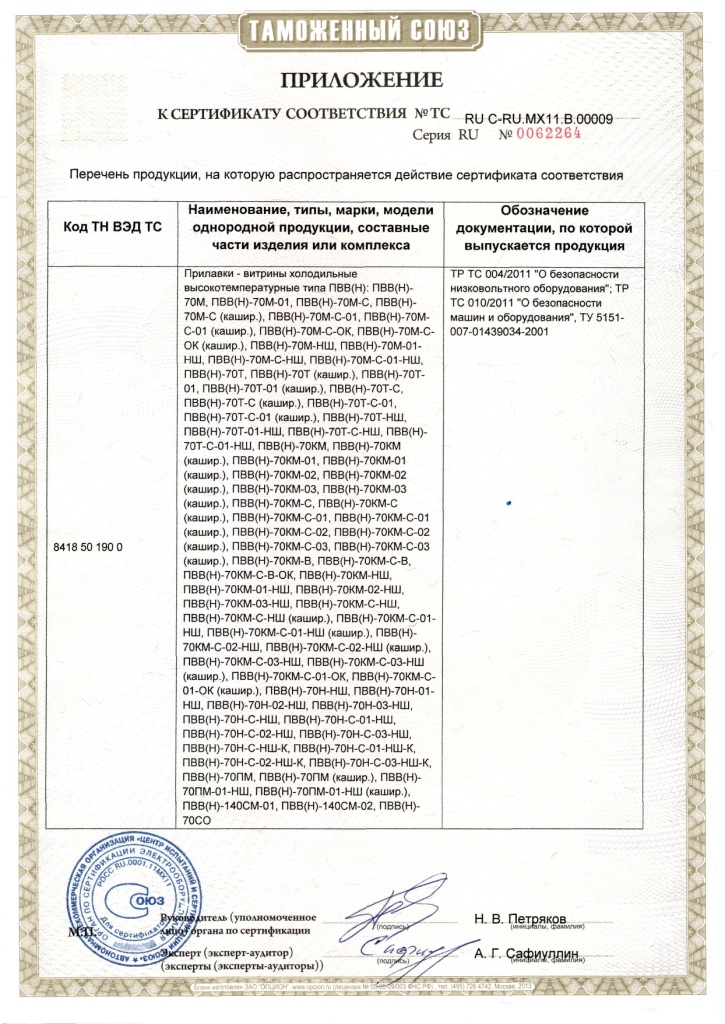 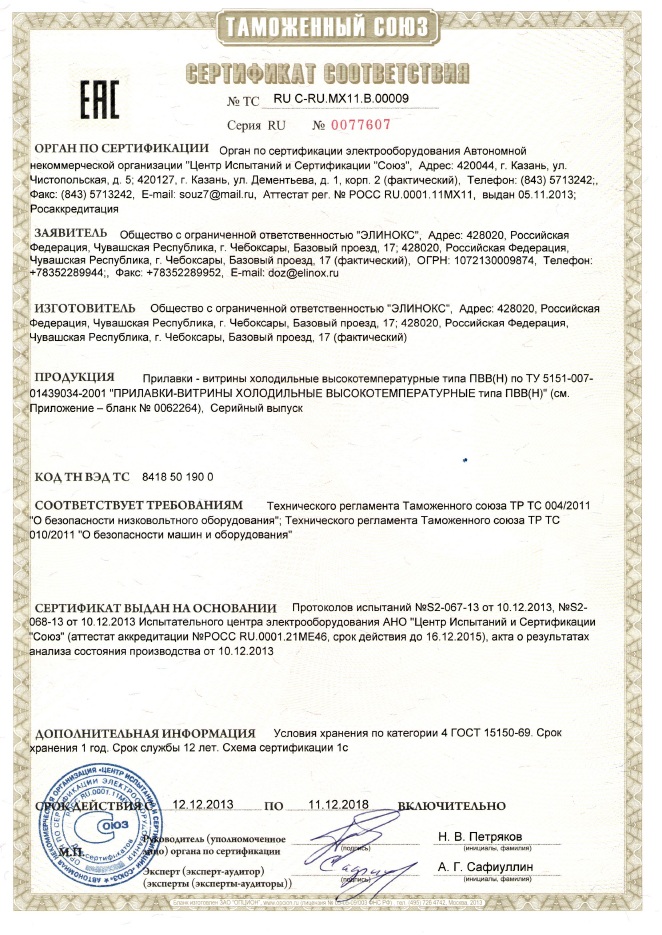 НаименованиеЗначения параметровЗначения параметровНаименованиеПВВ(Н) 70М-СПВВ(Н) 70М-СНаименование-01-НШ - НШПолезная объем м³- витрины;- ванны;- суммарный0,50,0830,5830,70,1170,817Демонстрационная площадь прилавка, м²:- полок витрины;- ванны или столешницы;- суммарная1,550,492,042,070,692,76Температура воздуха полезного объема, Сот 5 до 15от 5 до 15Номинальная холодопроизводительность холодильного агрегатапо паспорту агрегатапо паспорту агрегатаРод токаОднофазный, переменныйОднофазный, переменныйЧастота, Гц5050Номинальное напряжение, В230230Количество ламп освещения, шт.22Потребление электроэнергии за сутки, кВт/ч, не более77,6Установленный номинальный ток в амперах, (Вт), всех энергопотребителей, не более:- холодильного агрегата;- электродвигателя испарителя;- ТЭНа оттайки;- лампы освещения;- суммарный3,06 (479)0,2 (32)0,7 (160)0,2 (15+12=27)3,46 (538)3,45 (558)0,2 (32)0,7 (160)0,22 (15х2=30)3,87 (620)Номер хладагентаR404АR404АОбщая масса хладагента, ±0,02 кг0,380,43Габаритные размеры, мм:длина;ширинавысота до стола;высота 1120805/103085017001500805/10308501700Масса ,кг, не более170210НаименованиеКоличество комплектующих, шт.Количество комплектующих, шт.НаименованиеПВВ(Н)70М-СПВВ(Н)70М-СНаименование-01-НШ -НШ1. Прилавок 112. Кронштейн для направляющих223. Направляющие для подносов114. Полки (стекло или решетка)665. Поддон для сбора воды116. Гастроемкость GN 1/1-150347. Паспорт на холодильный агрегат118. Паспорт и руководство по эксплуатации119. Пакет из полиэтиленовой пленки1110. Проставка ЭМК 70М-0353311. Болт М6х20 ГОСТ 7798-702212. Гайка М6 ГОСТ 5915-702213. Упаковка11Настраиваемые и выводимые на экран параметрыКод параметраМин.значениеМах.значениеЗаводскаянастройка*Дифференциалr011 К20 К4 КМаксимальное предельное значение настраиваемой температурыr02-49 ºС99 ºС15 ºСМинимальное предельное значение настраиваемой температурыr03-49 ºС99 ºС5 ºСКалибровка датчика температурыr04-20 К20 К 0 КТемпературная шкалаr05ºСºFºСКоррекция датчикаr09-10 К10К-1,5Режим регулирования:оператор (-1), стоп-(0), старт - 1r12-111КомпрессорМинимальное времяработыc010 мин15 мин4 минМинимальное времяотключенияc020 мин15 мин4 минЧастота включения принеисправном датчикес30OFFONOFFРазмораживаниеРазмораживание (0-нет, 1 естественное)d01011Температура остановки размораживанияd020 ºС25 ºС6 ºСИнтервалы включениямежду режимамиразмораживанияd03OFF48 часов6 часовМаксимальнаяпродолжительностьразмораживания d040 мин180 мин25 минЗадержка вывода на экран после отключения режима размораживанияd050 мин240 мин 0 минДатчик оттайки d10010Оттайка после пускаd13noyesnoПрочиеЗадержка выходногосигнала после выключенияо010 сек.600 сек.60 сек.Код доступао050100Тип датчика о06PtntcntcОхлаждение или нагрев( rE = охлаждение,  НЕ = нагрев )о07rEHErEДляпомещенийУровни звукового давления, дБ,в октавных полосах со среднегеометрическими частотами, ГцУровни звукового давления, дБ,в октавных полосах со среднегеометрическими частотами, ГцУровни звукового давления, дБ,в октавных полосах со среднегеометрическими частотами, ГцУровни звукового давления, дБ,в октавных полосах со среднегеометрическими частотами, ГцУровни звукового давления, дБ,в октавных полосах со среднегеометрическими частотами, ГцУровни звукового давления, дБ,в октавных полосах со среднегеометрическими частотами, ГцУровни звукового давления, дБ,в октавных полосах со среднегеометрическими частотами, ГцУровни звукового давления, дБ,в октавных полосах со среднегеометрическими частотами, ГцУровни звукового давления, дБ,в октавных полосах со среднегеометрическими частотами, ГцУровни звука La и эквивалентные уровни звукаLa экв, дБАМаксимальные уровни звука La мах, дБАДляпомещений31,5631252505001000200040008000Уровни звука La и эквивалентные уровни звукаLa экв, дБАМаксимальные уровни звука La мах, дБАЗалы кафе, ресторанов и столовых9075665954504745445570Среднегеометрическиечастоты полос, ГцДопустимые значения по осям Xo, Уо, ZоДопустимые значения по осям Xo, Уо, ZоДопустимые значения по осям Xo, Уо, ZоДопустимые значения по осям Xo, Уо, ZоСреднегеометрическиечастоты полос, ГцвиброускорениявиброускорениявиброскоростивиброскоростиСреднегеометрическиечастоты полос, Гцм/с² 10-³(1/1 окт)дБм/с·10-³дБ1,035792,00,056950,5001004,00,040920,180918,00,040920,0898516,00,079980,0798431,50,1601040,0798463,00,3201100,07984Корректированные иэквивалентныекорректированныезначения и их уровни0,04920,07984ИзделиеОбозначение шнура(марка, число и номинальное сечение жил)Прилавки ПВВ(Н) 70М-С-НШ, ПВВ(Н)70М-С-01-НШПВС 3х1,0, ПВС 3х1,0 или ШРО 3х1,0, ШРО 3х1,0Наименование неисправностиВероятная причинаМетоды устраненияПри установке выключателя в положение «Вкл» электродвигатель агрегата не включается, сигнальные лампы не горят.Отсутствует напряжение в сети.Подать напряжение.Электродвигатель агрегата не включается, сигнальные лампы горят.Неисправность агрегата.В соответствии с паспортом на агрегат. Электродвигатель агрегата включается, сигнальные лампы не горят.Сгорели сигнальные лампы.Заменить эл. лампы.Электродвигатель агрегата включается, сигнальные лампы горят, не включается электродвигатель верхнего вентилятора.Не исправен электродвигатель верхнего вентилятора.Заменить электродвигатель верхнего вентилятора.НаименованиеКуда входит(наименование)Масса1 шт.,гКоличество в изделии, шт.(для всех исполнений)Сереброконтроллер0,14391Корешок талона №1На гарантийный ремонт ПВВ(Н) 70М - С - НШ          заводской №__________ Изъят «____ » _______20 ____ г.Выполнены работы: ___________________________________________________________________________________________Исполнитель ______________     _____________________________      М.П.   _____________________                         (подпись)                                                                                                                          Ф.И.О(Линия отреза) Приложение АООО «ЭЛИНОКС»428020, Чувашская Республика, г. Чебоксары, Базовый проезд, 17ТАЛОН № 1 НА ГАРАНТИЙНЫЙ РЕМОНТПВВ(Н) 70М - С - НШ                Заводской № _____________________________________________________________(№ контроллера, агрегата и т.п.)__________________________________________________(месяц, год выпуска)       __________________________________________________[дата продажи (поставки) изделия продавцом (поставщиком)]М.П.                                      __________________(подпись)__________________________________________________ (дата ввода изделия в эксплуатацию)М.П.                                   ___________________(подпись)Выполнены работы ___________________________________________________________________________________________________________________________________________________________________________________________________________________________________________________________________________________________Исполнитель                                         Владелец_____________________                 _____________________(подпись)                                                       (подпись)__________________________________________________ (наименование предприятия, выполнившего ремонт__________________________________________________и его адрес)М.П.___________________________________________________(должность и подпись руководителя предприятия, выполнившего 
ремонт)Корешок талона №2На гарантийный ремонт ПВВ(Н) 70М - С - НШ          заводской №__________ Изъят «____ » _______20 ____ г.Выполнены работы: ___________________________________________________________________________________________Исполнитель ______________     _____________________________      М.П.   _____________________                         (подпись)                                                                                                                          Ф.И.О(Линия отреза) Приложение АООО «ЭЛИНОКС»428020, Чувашская Республика, г. Чебоксары, Базовый проезд, 17ТАЛОН № 2 НА ГАРАНТИЙНЫЙ РЕМОНТПВВ(Н) 70М - С - НШ                Заводской № _____________________________________________________________(№ контроллера, агрегата и т.п.)__________________________________________________(месяц, год выпуска)       __________________________________________________[дата продажи (поставки) изделия продавцом (поставщиком)]М.П.                                      __________________(подпись)__________________________________________________ (дата ввода изделия в эксплуатацию)М.П.                                   ___________________(подпись)Выполнены работы ___________________________________________________________________________________________________________________________________________________________________________________________________________________________________________________________________________________________Исполнитель                                         Владелец_____________________                 _____________________(подпись)                                                       (подпись)__________________________________________________ (наименование предприятия, выполнившего ремонт__________________________________________________и его адрес)М.П.___________________________________________________(должность и подпись руководителя предприятия, выполнившего 
ремонт)Корешок талона №3На гарантийный ремонт ПВВ(Н) 70М - С - НШ          заводской №__________ Изъят «____ » _______20 ____ г.Выполнены работы: ___________________________________________________________________________________________Исполнитель ______________     _____________________________      М.П.   _____________________                         (подпись)                                                                                                                          Ф.И.О(Линия отреза) Приложение АООО «ЭЛИНОКС»428020, Чувашская Республика, г. Чебоксары, Базовый проезд, 17ТАЛОН № 3 НА ГАРАНТИЙНЫЙ РЕМОНТПВВ(Н) 70М - С - НШ                Заводской № _____________________________________________________________(№ контроллера, агрегата и т.п.)__________________________________________________(месяц, год выпуска)       __________________________________________________[дата продажи (поставки) изделия продавцом (поставщиком)]М.П.                                      __________________(подпись)__________________________________________________ (дата ввода изделия в эксплуатацию)М.П.                                   ___________________(подпись)Выполнены работы ___________________________________________________________________________________________________________________________________________________________________________________________________________________________________________________________________________________________Исполнитель                                         Владелец_____________________                 _____________________(подпись)                                                       (подпись)__________________________________________________ (наименование предприятия, выполнившего ремонт__________________________________________________и его адрес)М.П.___________________________________________________(должность и подпись руководителя предприятия, выполнившего 
ремонт)ДатаВид
технического
обслуживанияКраткое
содержание
выполненных работНаименование предприятия, выполнившего техническое обслуживание Должность, фамилия и
подписьДолжность, фамилия и
подписьДатаВид
технического
обслуживанияКраткое
содержание
выполненных работНаименование предприятия, выполнившего техническое обслуживание выполнившего работупроверившего работу